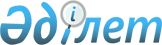 О внесении изменения в решение "Об утверждении бюджета Карауылкелдинского сельского округа на 2023-2025 годы" от 29 декабря 2022 года № 196Решение Байганинского районного маслихата Актюбинской области от 26 сентября 2023 года № 66
      Байганинский районный маслихат РЕШИЛ:
      1. Внести в решение "Об утверждении бюджета Карауылкелдинского сельского округа на 2023-2025 годы" от 29декабря 2022 года № 196 следующее изменение:
      пункт 1 изложить в новой редакции:
      "Утвердить бюджет Карауылкелдинского сельского округа на 2023-2025 годы согласно приложениям 1, 2 и 3 соответственно, в том числе на 2023 год в следующих обьемах:
      1) доходы – 153 528,6 тысяч тенге, в том числе:
      налоговые поступления – 29 486 тысяч тенге;
      неналоговые поступления – 0 тенге;
      поступления от продажи основного капитала – 8 100,6 тысяч тенге;
      поступления трансфертов – 115 942 тысяч тенге;
      2) затраты – 159 628,6 тысяч тенге;
      3) чистое бюджетное кредитование – 0 тенге, в том числе:
      бюджетные кредиты – 0 тенге;
      погашение бюджетных кредитов – 0 тенге;
      4) сальдо по операциям с финансовыми активами – 0 тенге, в том числе:
      приобретение финансовых активов – 0 тенге;
      поступления от продажи финансовых активов государства – 0 тенге;
      5) дефицит (профицит) бюджета – -6 100 тысяч тенге;
      6) финансирование дефицита (использование профицита) бюджета – 6 100 тысяч тенге, в том числе:
      поступление займов – 0 тенге;
      погашение займов – 0 тенге;
      используемые остатки бюджетных средств –6 100,0 тысяч тенге.
      2. Приложение 1 к указанному решению изложить в новой редакции согласно приложению к настоящему решению.
      3. Настоящее решение вводится в действие с 1 января 2023 года. Бюджет Карауылкелдинского сельского округа на 2023 год
					© 2012. РГП на ПХВ «Институт законодательства и правовой информации Республики Казахстан» Министерства юстиции Республики Казахстан
				
      Председатель Байганинского районного маслихата 

М. Сержан
Приложение к решению 
Байганинского районного 
маслихата от 26 сентября 2023 
года № 66Приложение 1 к решению 
Байганинского районного 
маслихата от 29 декабря 2022 
года № 196
Категория
Категория
Категория
Категория
Сумма (тысяч тенге)
Класс
Класс
Класс
Сумма (тысяч тенге)
Подкласс
Подкласс
Сумма (тысяч тенге)
Наименование
Сумма (тысяч тенге)
I. ДОХОДЫ
153 528,6
1
Налоговые поступления
29 486
01
Подоходный налог
11 808
2
Индивидуальный подоходный налог
11 808
04
Налоги на собственность
17 048
1
Hалоги на имущество
500
4
Hалог на транспортные средства
16 548
05
Внутренние налоги на товары, работы и услуги
630
3
Поступления за использование природных и других ресурсов
630
3
Поступления от продажи основного капитала
8 100,6
03
Продажа земли и нематериальных активов
8 100,6
1
Продажа земли
1 528
2
Поступления от продажи земельных участков сельскохозяйственного назначения
6 572,6
4
Поступления трансфертов
115 942
02
Трансферты из вышестоящих органов государственного управления
115 942
3
Трансферты из районного (города областного значения) бюджета
115 942
Функциональная группа
Функциональная группа
Функциональная группа
Функциональная группа
Функциональная группа
Сумма (тысяч тенге)
Функциональная подгруппа
Функциональная подгруппа
Функциональная подгруппа
Функциональная подгруппа
Сумма (тысяч тенге)
Администратор бюджетных программ
Администратор бюджетных программ
Администратор бюджетных программ
Сумма (тысяч тенге)
Программа
Программа
Сумма (тысяч тенге)
Наименование
Сумма (тысяч тенге)
II. ЗАТРАТЫ
159 628,6
01
Государственные услуги общего характера
78 776,3
1
Представительные, исполнительные и другие органы, выполняющие общие функции государственного управления
78 776,3
124
Аппарат акима города районного значения, села, поселка, сельского округа
78 776,3
001
Услуги по обеспечению деятельности акима города районного значения, села, поселка, сельского округа
78 776,3
07 
Жилищно-коммунальное хозяйство
40 239
3 
Благоустройство населенных пунктов
40 239
124
Аппарат акима города районного значения, села, поселка, сельского округа
40 239
008
Освещение улиц населенных пунктов
20 918,2
009
Обеспечение санитарии населенных пунктов
6 456
011
Благоустройство и озеленение населенных пунктов
12 864,8
12
Транспорт и коммуникации
25 635,3
1
Автомобильный транспорт
25 635,3
124
Аппарат акима города районного значения, села, поселка, сельского округа
25 635,3
013
Обеспечение функционирования автомобильных дорог в городах районного значения, селах, поселках, сельских округах
21 978,3
045
Капитальный и средний ремонт автомобильных дорог в городах районного значения, селах, поселках, сельских округах
1 864
012
Строительство и реконструкция автомобильных дорог в городах районного значения, селах, поселках, сельских округах
1 793
13
Прочие
14 978
9
Прочие
14 978
124
Аппарат акима города районного значения, села, поселка, сельского округа
14 978
040
Реализация мероприятий для решения вопросов обустройства населенных пунктов в реализацию мер по содействию экономическому развитию регионов в рамках Государственной программы развития регионов до 2025 года
14 978
ІII. ЧИСТОЕ БЮДЖЕТНОЕ КРЕДИТОВАНИЕ
0
IV. Сальдо по операциям с финансовыми активами
0
V. Дефицит бюджета (профицит)
- 6 100
VI. Финансирование дефицита бюджета (использование профицита)
6 100
Категория
Категория
Категория
Категория
Сумма (тысяч тенге)
класс
класс
класс
Сумма (тысяч тенге)
подкласс
подкласс
Сумма (тысяч тенге)
Наименование
Сумма (тысяч тенге)
8
Используемые остатки бюджетных средств
6 100
01
Остатки бюджетных средств
6 100
1
Свободные остатки бюджетных средств
6 100